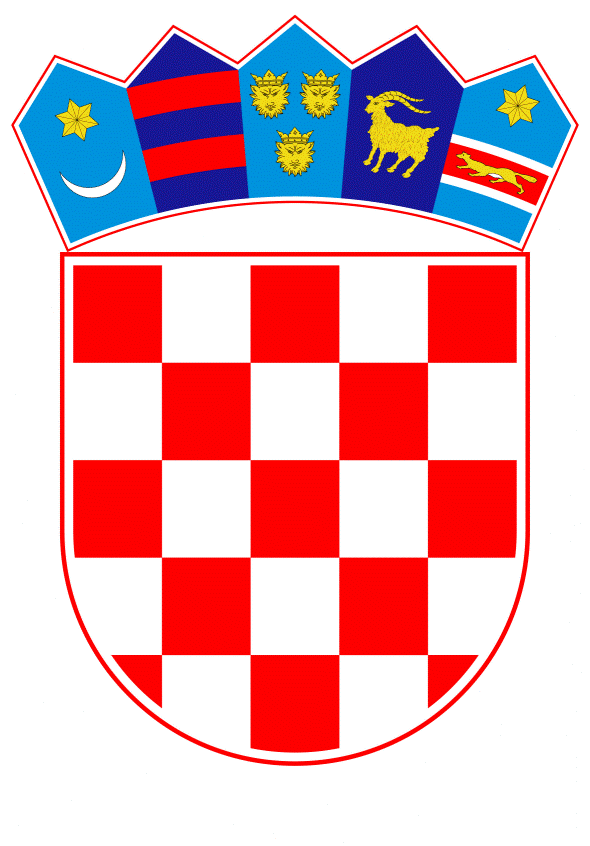 VLADA REPUBLIKE HRVATSKEZagreb, 6. prosinca 2021.______________________________________________________________________________________________________________________________________________________________________________________________________________________________MINISTARSTVO GOSPODARSTVA I ODRŽIVOG RAZVOJA										PRIJEDLOGUREDBAO PRESTANKU VAŽENJA UREDBE O UTVRĐIVANJU NAJVIŠIH MALOPRODAJNIH CIJENA NAFTNIH DERIVATAZagreb, prosinac 2021.Na temelju članka 9. stavka 2. Zakona o tržištu nafte i naftnih derivata („Narodne novine“, br. 19/14, 73/17 i 96/19), Vlada Republike Hrvatske je na sjednici održanoj _________ godine donijelaUREDBU O PRESTANKU VAŽENJA UREDBE O UTVRĐIVANJU NAJVIŠIH MALOPRODAJNIH CIJENA NAFTNIH DERIVATAČlanak 1.Danom stupanja na snagu ove Uredbe prestaje važiti Uredba o utvrđivanju najviših maloprodajnih cijena naftnih derivata („Narodne novine“, broj 112/21 i 121/21).Članak 2.Ova Uredba stupa na snagu prvoga dana od dana objave u „Narodnim novinama“.Klasa: Urbroj: Zagreb,   prosinca 2021.Predsjednikmr. sc. Andrej PlenkovićOBRAZLOŽENJEZbog velikog porasta maloprodajnih cijena naftnih derivata Vlada Republike Hrvatske je donijela Uredbu o utvrđivanju najviših maloprodajnih cijena naftnih derivata („Narodne novine“, br. 112/21 i 121/21). Navedenom Uredbom utvrđeni su iznosi najviših maloprodajnih cijena naftnih derivata koje energetski subjekti koji se bave trgovinom na veliko naftnim derivatima i/ili trgovinom na malo naftnim derivatima smiju primijeniti na području Republike Hrvatske. Obzirom da je u periodu od donošenja Uredbe i njenih izmjena i dopuna došlo do pada cijena nafte i naftnih derivata na svjetskom tržištu i tržištu Mediterana (našem referentnom tržištu) sa trendom daljnjeg pada, potrebno je donijeti Uredbu o prestanku važenja Uredbe o utvrđivanju najviših maloprodajnih cijena naftnih derivata, kako bi trgovci mogli ponovno cijene naftnih derivata formirati slobodno.Predlagatelj:Ministarstvo gospodarstva i održivog razvojaPredmet:Prijedlog uredbe o prestanku važenja Uredbe o utvrđivanju najviših maloprodajnih cijena naftnih derivata